Kartičky  k vystřihnutí - doplňování k obrázkům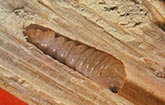 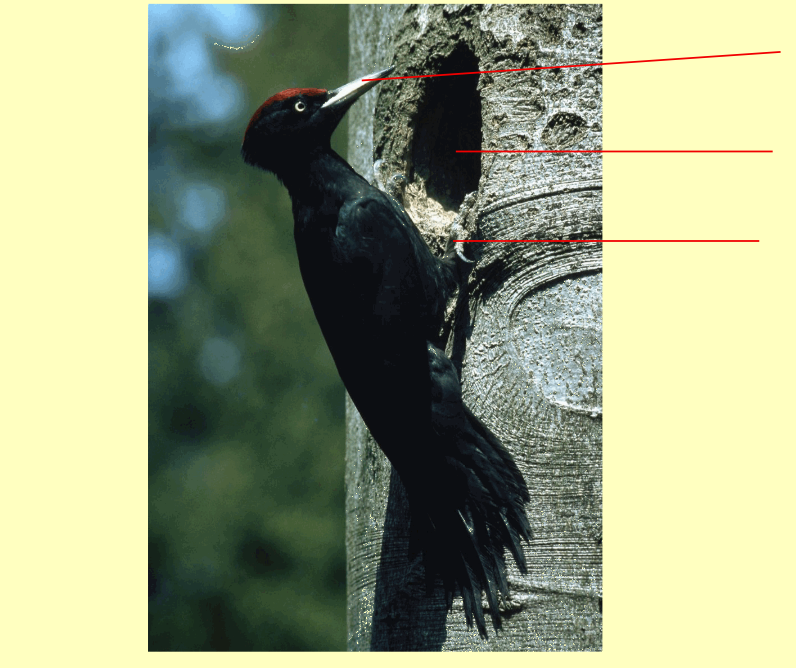 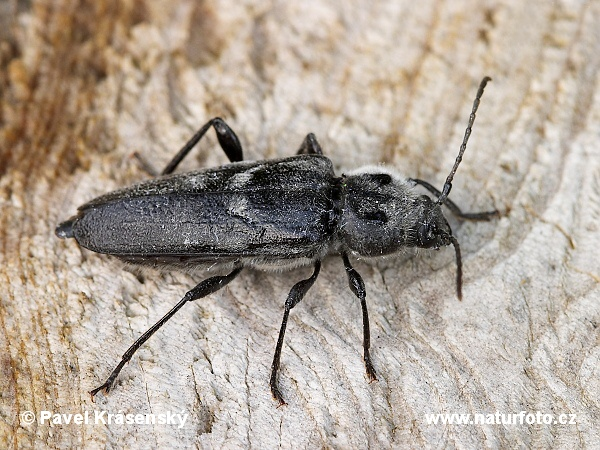 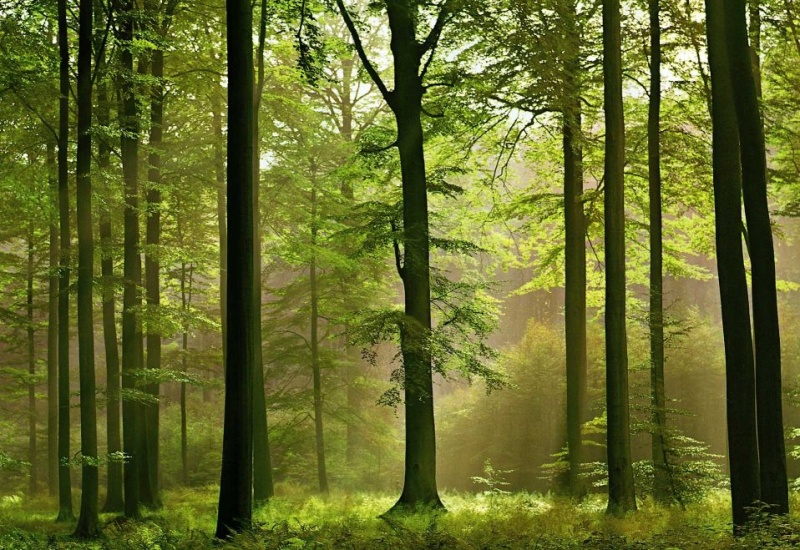 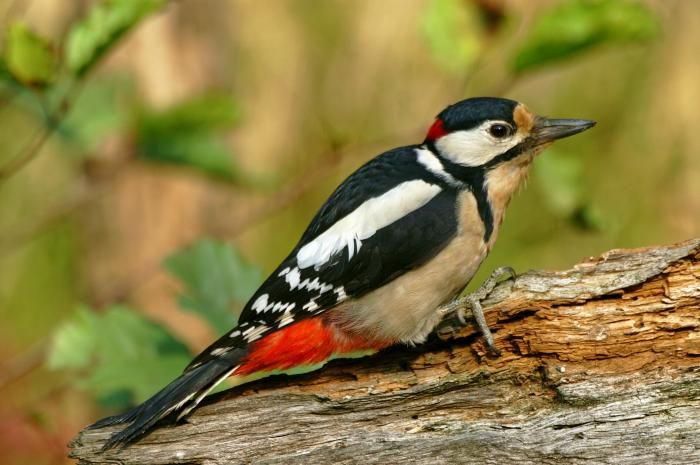 Zdroje obrázků: http://www.mezistromy.cz/userdata/fotografie/ptaci/datel_cerny.jpghttp://www.nyc.cz/images/reference/ochrana-dreva/tesarik_krovovy_larva.jpghttp://www.naturfoto.cz/fotografie/krasensky/tesarik-krovovy-CRW_0589.jpghttp://www.krasnejsi-bydleni.cz/fotky6860/fotos/_vyr_442les.jpgclimbsharp beakcavitystrong legslarvausefullforestwoodpeackerinsectsspotted woodpecker